                                                                                                                                               Příloha č. 2                                            Specifikace veřejné zakázky            „Dodávka a montáž ochranných sítí proti holubům pavilon D - F,                                               veřejná zakázka č. 7/2022“                                                    Předmět veřejné zakázkyDodávka a instalace ochranných sítí proti holubům do areálu DSZM musí zahrnovat veškeré náklady zhotovitele na zhotovení díla, např.: dopravu na místo realizace, veškerý potřebný materiál včetně montáže. Funkce systému spočívá v pokrytí prostor balkonů ochrannou sítí o velikosti oka 50x50 mm, průměr vlákna 0,8 – 1,1 mm, UV stabilní polyetylen, barva: kámen (šedá).                                                        Rozsah veřejné zakázky Balkony budova D (viz foto níže - východní a západní strany jsou identické)Východní strana:-  přední strana balkonu délka 30m x výška 2,7m = 81m2 x 4patra = 324m2-  boční strana balkonu délka 1,5m x výška 2,7m = 4,05m2 x 8 boků = 32,4m2Západní strana:-  přední strana balkonu délka 30m x výška 2,7m = 81m2 x 4patra = 324m2-  boční strana balkonu délka 1,5m x výška 2,7m = 4,05m2 x 8 boků = 32,4m2Budova „D“ celkem  = 713m2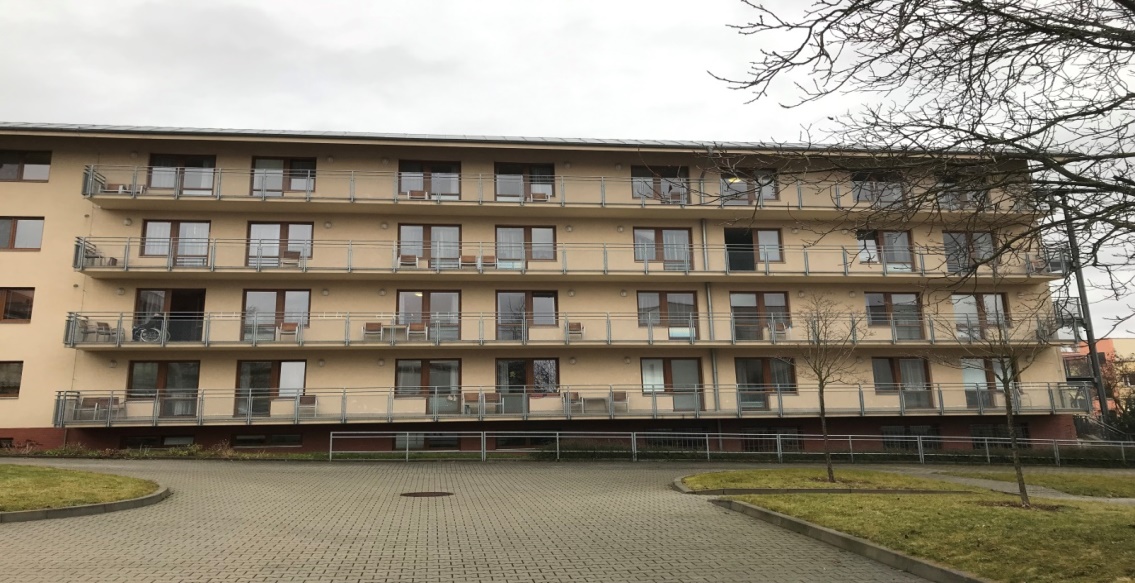 (foto budova D)Balkon budova E – typově stejné jako u budovy „D“ (viz foto níže)) Zakrytí ochranou sítí bude pouze na jednom balkoně na jižní straně budovy „E“ o rozměrech:přední strana balkonu délka 10m x výška 2,7 =  27m2 boční strana balkonu délka 1,5m x výška 2,7m x 2 strany = 8,1m2Budova „E“ celkem = 35,1m2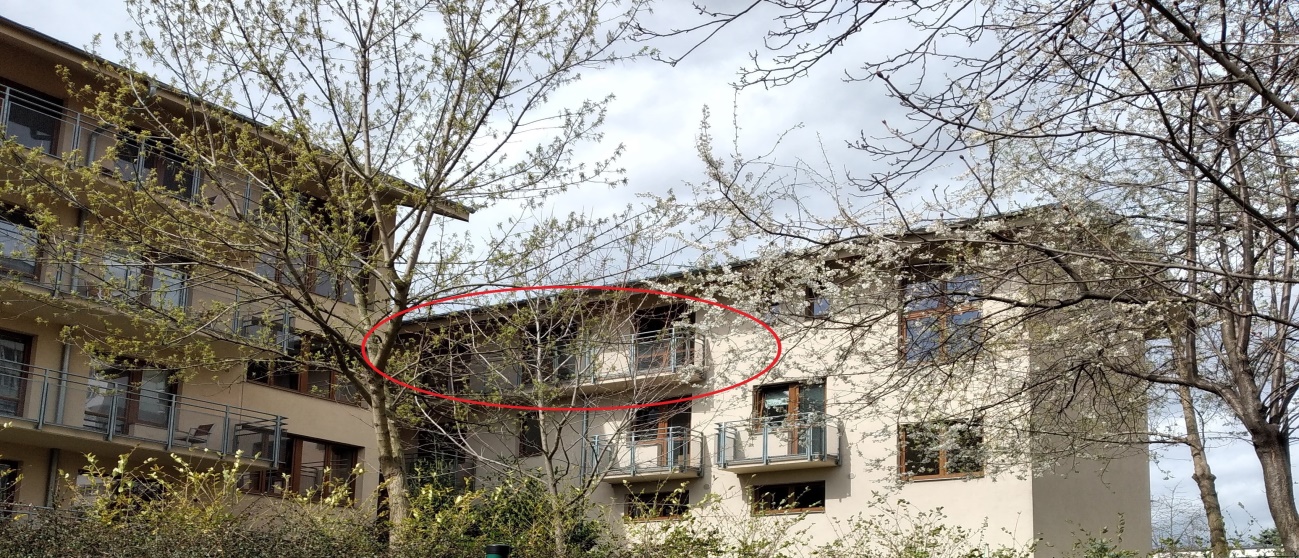 (foto budova E)Balkony budova F (viz foto níže)Jižní strana:-  přední strana balkonu délka 55m x výška 2,7m = 148,5 m2 x 4 patra = 594m2-  boční strana balkonu - není Budova „F“ celkem = 594m2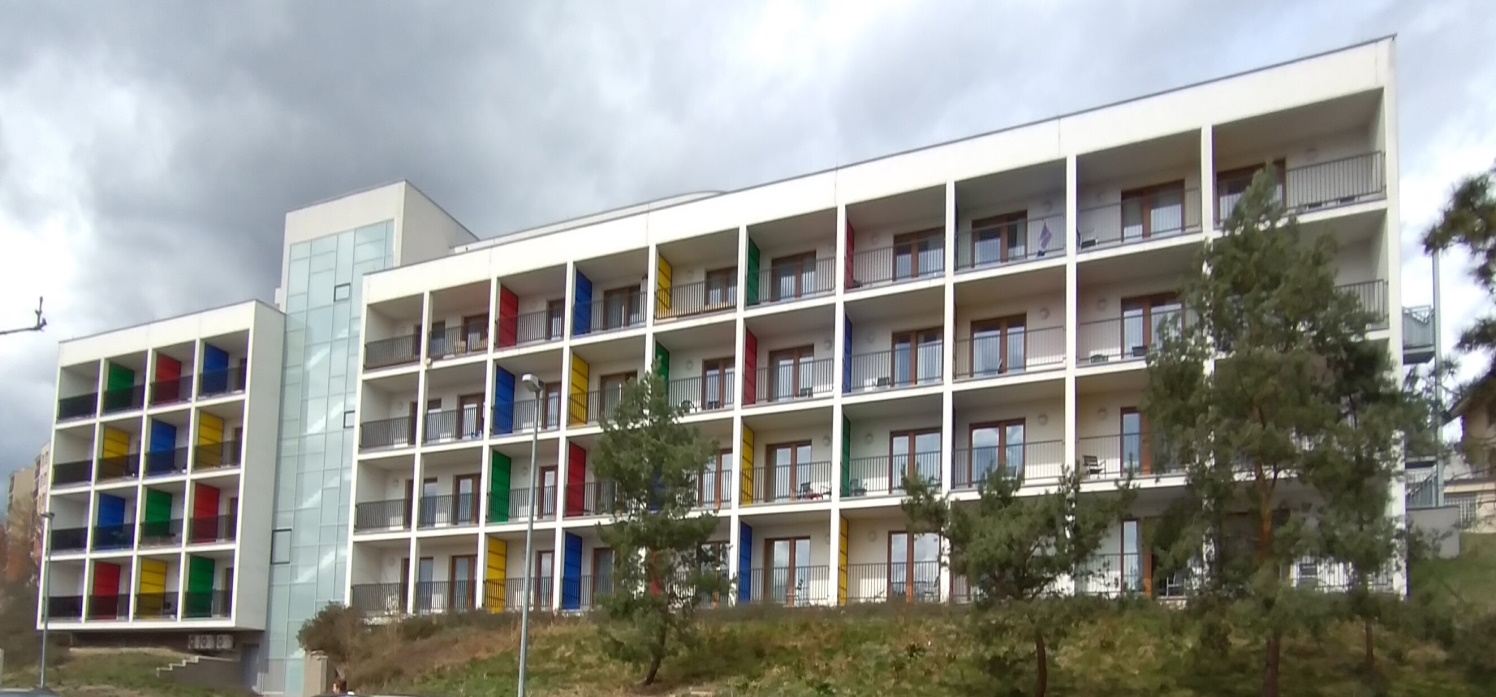 (foto budova F)Celková plocha pokrytí ochranou sítí proti holubům na balkonech je 1 343m2.                                           Požadavky na veřejnou zakázkuDodavatel při instalaci ochranných sítí musí dodržet technologické postupy instalace s funkčností zábrany proti holubům minimálně 10 roků. Dodavatel poskytne na instalovaný systém záruku 60 měsíců od předání díla. Práce budou provedeny osobou splňující kvalifikaci pro práci ve výškách s rizikem pádu z výšky.                                                Cena za předmět veřejné zakázkyCelkovou nabídkovou cenu za kompletní dodávku a montáž ochranných sítí proti holubům doplní Dodavatel do přílohy č. 1 této zadávací dokumentace – Krycího listu. Cena uvedena v Krycím listu bude posuzovanou cenou.